MAHENDRA MODEL SCHOOL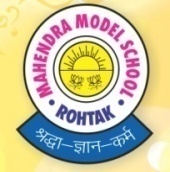 HOLIDAYS HOMEWORKCLASS – LKGENGLISHRead and Write Alphabets – A TO Z and a to d with dictation once in a day for 10 days  Rhymes- learn rhymes- Page No-2, 4, 6, 8.  Hindi   अक्षर सुधा किताब मे से अ से अ: और क से ण  तक पढ़ो Iप्रतिदिन  एक  पेज  क  से ड. तक  और अ से अ: 10 दिन  तक लिखो Iकविताऍ याद करो : बब्बू डब्बू , पहियां , मैडम , मोर , लाल टमाटर Iप्रतिदिन एक पेज क से ङ तक और अ से अ दस पेज लिखो IMATHSRead and Write forward counting (1 to 30) with dictation once in a day for 10 days G.K QuestionsRead Page No 2,3,4,5 (Picture Plus Book)           NOTE :  SCHOOL WILL REMAIN CLOSED FOR SUMMER VACATION FROM  28.05.18  TO  03.07.18 SCHOOL WILL REOPEN ON   04.07.18Do Holiday Homework in Three In One NotebookNote: You can see/ Download from school website : www.mahendramodelschoolrtk.co.in Downloads            Holidays homework            Class        Enter   